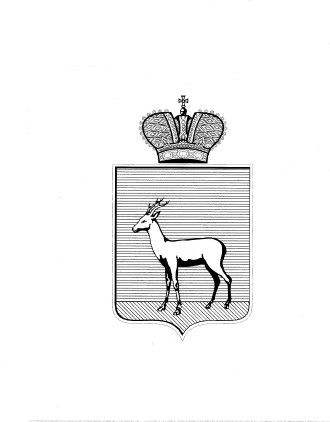 О внесении изменений в постановление Администрации Железнодорожного внутригородского района городского округа Самара от 28.08.2017 № 104 «Об утверждении административного регламента осуществления муниципального жилищного контроля на территории Железнодорожного внутригородского района городского округа Самара»В соответствии с Гражданским кодексом РФ, Федеральным законом от 06.10.2003 года  № 131-ФЗ «Об общих принципах организации местного самоуправления в Российской Федерации», Федеральным законом от 26.12.2008 № 294-ФЗ «О защите прав юридических и индивидуальных предпринимателей при осуществлении государственного контроля (надзора) и муниципального контроля» постановляю:Внести в Административный регламент осуществления муниципального жилищного контроля на территории Железнодорожного внутригородского района городского округа Самара, утвержденный постановлением Администрации Железнодорожного внутригородского района городского округа Самара от 28.08.2019 № 104 (далее - Административный регламент) следующие изменения:Строку 5 раздела 3.5. изложить в следующей редакции: «2) мотивированное представление должностного лица органа муниципального контроля по результатам анализа результатов мероприятий по контролю без взаимодействия с юридическими лицами, индивидуальными предпринимателями, рассмотрения или предварительной проверки поступивших в органы муниципального контроля обращений и заявлений граждан, в том числе индивидуальных предпринимателей, юридических лиц, информации от органов государственной власти, органов местного самоуправления, из средств массовой информации о следующих фактах:»;1.2. В разделе 3.3.1.: 1.2.1. Строку 4 изложить в следующей редакции: «1) начала осуществления товариществом собственников жилья, жилищным, жилищно-строительным кооперативом и иным специализированным потребительским кооперативом деятельности по управлению многоквартирными домами в соответствии с представленным в орган государственного жилищного надзора уведомлением о начале осуществления указанной деятельности.»;1.2.2. После строки 6 дополнить строкой 7 следующего содержания: «4) установления и изменения нормативов потребления коммунальных ресурсов (коммунальных услуг).». Настоящее постановление вступает в силу со дня официального опубликования.Контроль за исполнением  настоящего постановления оставляю за собой.                   Глава Администрации Железнодорожного внутригородского района               городского округа Самара                                                     В.В. ТюнинЕ.А. Антипова3390119